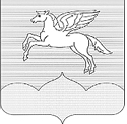 ГЛАВА АДМИНИСТРАЦИИГОРОДСКОГО ПОСЕЛЕНИЯ «ПУШКИНОГОРЬЕ» ПУШКИНОГОРСКОГО РАЙОНА ПСКОВСКОЙ ОБЛАСТИПОСТАНОВЛЕНИЕ02.04.2021г. № 61Об утверждении графика приема граждан  главой Администрации и заместителем главы Администрации городского поселения «Пушкиногорье»           В соответствии с Федеральным законом от 02.05.2006г.  № 59-ФЗ                 «О порядке рассмотрения обращений граждан Российской Федерации»,                 Постановлением Главы администрации городского поселения «Пушкиногорье»  от  22.06.2011г. № 46  Об утверждении Административного Регламента по исполнению муниципальной функции «Рассмотрение обращений граждан в Администрации городского поселения «Пушкиногорье»,ПОСТАНОВЛЯЮ:         1.Утвердить прилагаемый график приема граждан главой  Администрации  и заместителем главы Администрации городского поселения  «Пушкиногорье»  согласно  приложения.2. Обнародовать настоящее постановление в соответствии с Уставом.       3. Контроль за исполнением Постановления оставляю за собой.Глава  администрациигородского поселения«Пушкиногорье»                                                                       А.В.Афанасьев   Приложение к Постановлению  Администрации городского   поселения «Пушкиногорье»                                   от 02.04.2021г.  № 61ГРАФИКприема граждан  главой  Администрации  и заместителем главы Администрации городского поселения  «Пушкиногорье Фамилия , имя, отчествоЗанимаемая должностьДни и часы приемаАфанасьев Александр Владимирович Глава Администрации городского поселения «Пушкиногорьесредас 9.00час. до 16.00часперерыв с 13.00час. до 14.00час. Никитина Елена НиколаевнаЗаместитель главы Администрации городского поселения «Пушкиногорье»вторник,  четвергс 9.00час. до 16.00час.перерывс 13.00час. до 14.00час.